Syed Hashim Abbas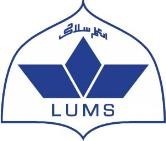 Phone: +92 303 5065146; Email: syedhashimabbas780@gmail.comEDUCATION  Lahore University of Management Science                                                                                    Aug 2017 - May 2022B.A– LLBRelevant Courses: Criminal Law, Constitutional (Comparative) Law, Constitution and Admin Law, Introduction to Pakistan Legal System, Introduction to Legal Reasoning Concept of Law, Contracts Torts, Commercial Law, Property Law, Islamic Jurisprudence, Legal Practice: Legal Writing and Research Methods Public Interest, Lawyering, Jurisprudence, Public International Law, Muslim Personal Law, Equity, Specific Relief, and Trust Labor Law, Human Rights, Tax LawEXPERIENCE  Masood Law Company   Legal Intern 		 		                                                                                      June 2019 – Aug 2019Filling Income Tax Returns for the clientsHelping other Lawyers in Research  IMC (Worldwide) Co-powered by UK-AID and DFIT   Intern                                            		                                                                         Jun 2018 - Jul 2018Conducting research on how to upgrade the infrastructure of thousands of schools in Pakistan to make them more child-friendly, disaster-resilient, and community-owned.Working on disaster risk insurance framework for disaster-prone communities.Working on rehabilitation of the Kotri Barrage and carrying out the Pakistan 4th Annual Earthquake Review.  Teacher at Ethical Training Program – Capital Foundation                                                 Feb 2019 – Apr 2020Capital Foundation works for the underprivileged community of our society. I am a teacher at a school intending to teach students that how to become a productive part of society.  Co-founder of Style at LUMS						      	                    Sep 2018 - Mar 2019Launched a society for students to display their skills related to the fashion industry.Planned and organized the orientation for the batch of 2019 and attracted 200+ attendees. Recruited a team of 40 and worked with them to promote the society through promotion stalls and online marketing, which resulted in 700+ organic likes on society’s Fb page and 300+ signups for the first event.  Assistant Director HR at LUMS Culinary Club                                                                      Sep 2017 – Feb 2019Organized the orientation for the batch of 2019. Increased the attendance by over 50% compared to last year by enhanced social media and on campus invitation and holding lottery prizes for attendees.Increased the new member retention by over 45% through better implementation of policies such as anti-harassment, non-discrimination, and timely promotions.Planned and organized annual Halloween themed Food Street, with a budget of PKR 200,000 and a footfall of more than 3500.PROJECTSHuman Rights:Made a policy brief which intended to highlight the situation of juvenile prisoners and their rights in Pakistan. Basing on that recommendation were proposed to ensure proper enjoyment of rights by juvenile prisoner.Torts LawDrafted a 4000-word memo on legal Tort Claims in a provided fact pattern and presented them under
a time constraint of 7 days.Labor Law – Labor Management and Its LimitationsWrite 30 pages research essay with a group in which we conducted interviews with presidents and executives of different unions regarding the hurdles of workers and labors and identified the relevant issues.Organizational Behavior – Organizational Study of Systems Limited PakistanConducted qualitative and quantitative survey about organizational behavior in Systems Limited and analyzed the collected data through SPSS.Analyzed employees’ perception about company’s culture, diagnosed the problems, and devised recommendations for future.SKILLS AND INTERESTSSkills: Writing and Editing, Negotiation, Leadership, Time Management, Commercial Awareness, Eye for Detail, Time Management, Communication Skills, Academic Potential, Legal Research and Analysis, Self-confidence and Resilience, Client ServiceLanguages: English (Proficient), Urdu (Native), Punjabi (Proficient)Interests: Reading books and academic articles, Listening to Music, Playing Cricket, Debates